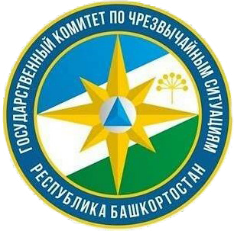     11 января 2023 года инструктором Центра профилактики пожаров Госкомитета РБ по ЧС Шалуповым И.В. совместно с заместителем главы сельского поселения с. Месяготово МР Дуванскийский район РБ Сахаутдиновым А.М. провели профилактический рейд в населенных пунктах Месягутовского сельсовета, в ходе которого был проведен инструктаж по пожарной безопасности в жилом секторе среди населения, многодетных семей, семей находящихся в социально опасном положении, категории граждан, относящихся к «группе риска» проведена раздача памяток «о мерах пожарной безопасности при эксплуатации печного отопления» «правил пожарной безопасности при эксплуатации электрических нагревательных приборов, выдача рекомендаций по устранению замечаний по пожарной безопасности в домах. Так же инструктором была проведена установка АДПИ  малоимущим многодетным семьям, одиноко проживающим гражданам в возрасте от 55 лет и старше ,  проверена работоспособность раннее установленных АДПИ. 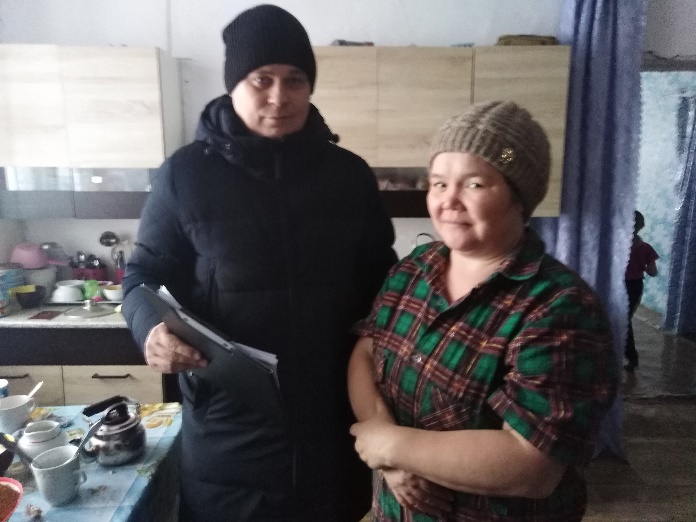 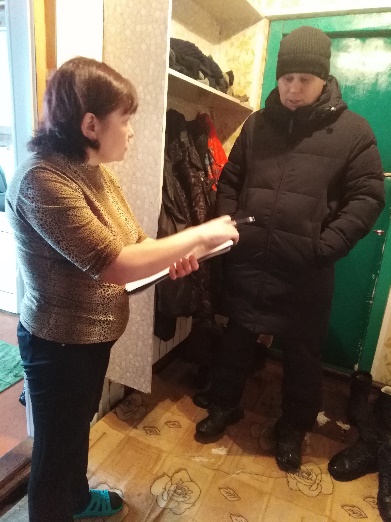 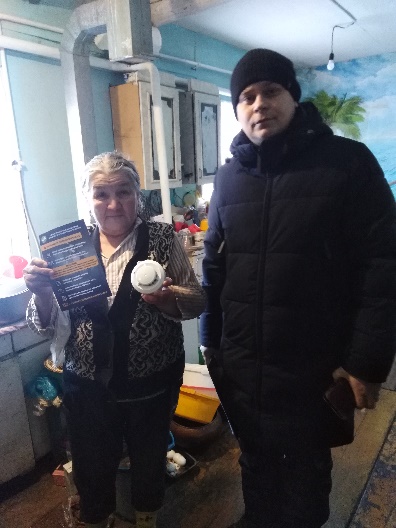 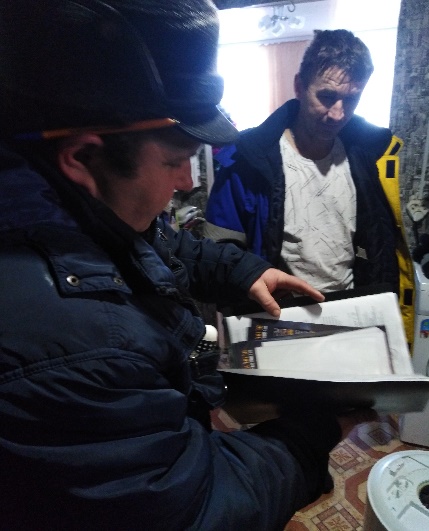 